Opis na dokumentach księgowych:Wydatek sfinansowano ze środków Urzędu Miasta Łodzi z Miejskiego Programu Mikrograntów 2021, którego Operatorem jest Stowarzyszenie Społecznie Zaangażowani, w ramach realizacji umowy nr…………………. z dnia …………………Opis i grafika na materiały informacyjne i promocyjne:Inicjatywa ………………………(tytuł inicjatywy) realizowana jestw ramach Miejskiego Programu Mikrograntów 2021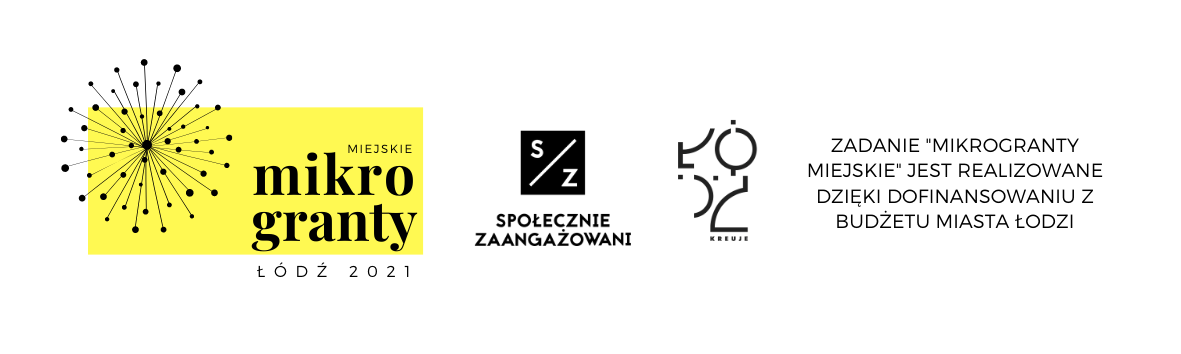 